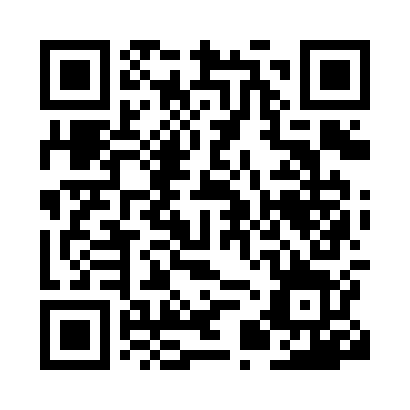 Prayer times for Asen, BulgariaWed 1 May 2024 - Fri 31 May 2024High Latitude Method: Angle Based RulePrayer Calculation Method: Muslim World LeagueAsar Calculation Method: HanafiPrayer times provided by https://www.salahtimes.comDateDayFajrSunriseDhuhrAsrMaghribIsha1Wed4:256:171:206:188:2510:092Thu4:236:151:206:198:2610:103Fri4:216:141:206:208:2710:124Sat4:196:131:206:208:2810:145Sun4:186:111:206:218:2910:166Mon4:166:101:206:228:3010:177Tue4:146:091:206:228:3110:198Wed4:126:081:206:238:3210:219Thu4:106:061:206:248:3410:2210Fri4:086:051:206:248:3510:2411Sat4:066:041:206:258:3610:2612Sun4:046:031:206:268:3710:2713Mon4:036:021:206:268:3810:2914Tue4:016:011:206:278:3910:3115Wed3:596:001:206:278:4010:3216Thu3:575:591:206:288:4110:3417Fri3:565:581:206:298:4210:3618Sat3:545:571:206:298:4310:3719Sun3:525:561:206:308:4410:3920Mon3:515:551:206:308:4510:4121Tue3:495:541:206:318:4610:4222Wed3:485:531:206:328:4710:4423Thu3:465:521:206:328:4810:4524Fri3:455:521:206:338:4910:4725Sat3:435:511:206:338:5010:4826Sun3:425:501:206:348:5110:5027Mon3:415:501:206:348:5210:5128Tue3:395:491:216:358:5310:5329Wed3:385:481:216:358:5310:5430Thu3:375:481:216:368:5410:5631Fri3:365:471:216:368:5510:57